Experimental and thermomechanical analysis of friction stir welding of poly(methyl methacrylate) sheetsHamed Aghajani Derazkolaa* and Abdolreza Simchib,c*aYoung Researchers and Elites Club, Science and Research Branch, Islamic Azad University, Tehran, Iran.bDepartment of Materials Science and Engineering, Sharif University of Technology, P.O. Box 11365-9466, Azadi Avenue, 14588 Tehran, IrancInstitute for Nanoscience and Nanotechnology, Sharif University of Technology, P.O. Box 11365-9466, Azadi Avenue, 14588 Tehran, Iran*Corresponding authors: hamed.aghajani@srbiau.ac.ir; simchi@sharif.eduTel: +98 (21) 6616 5226; Fax: +98 (21) 6600 5717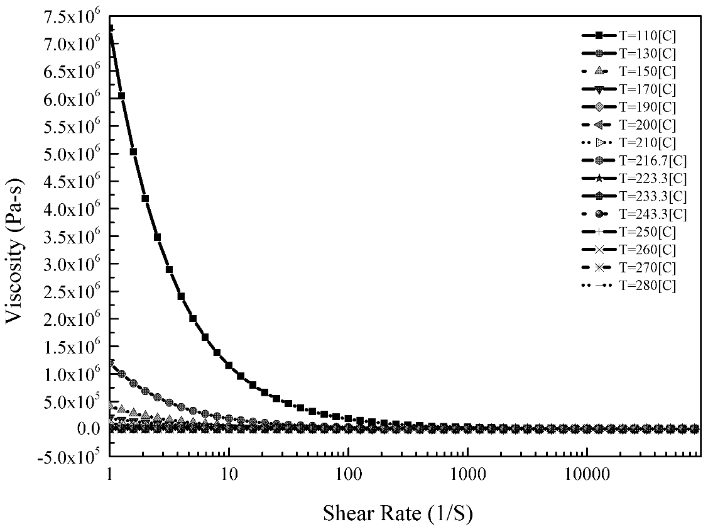 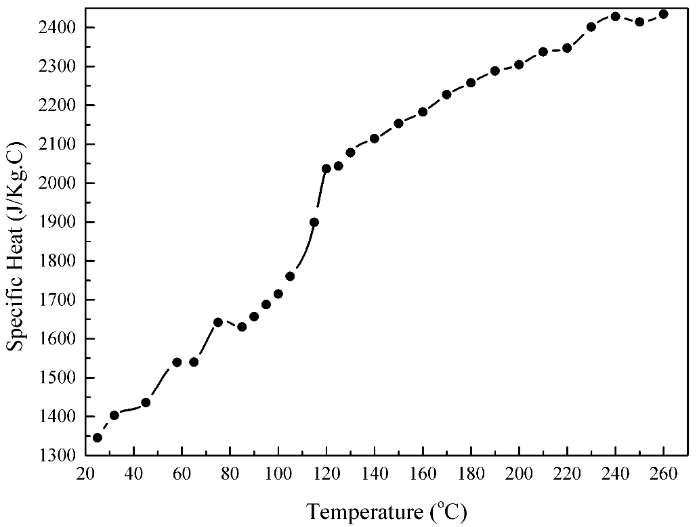 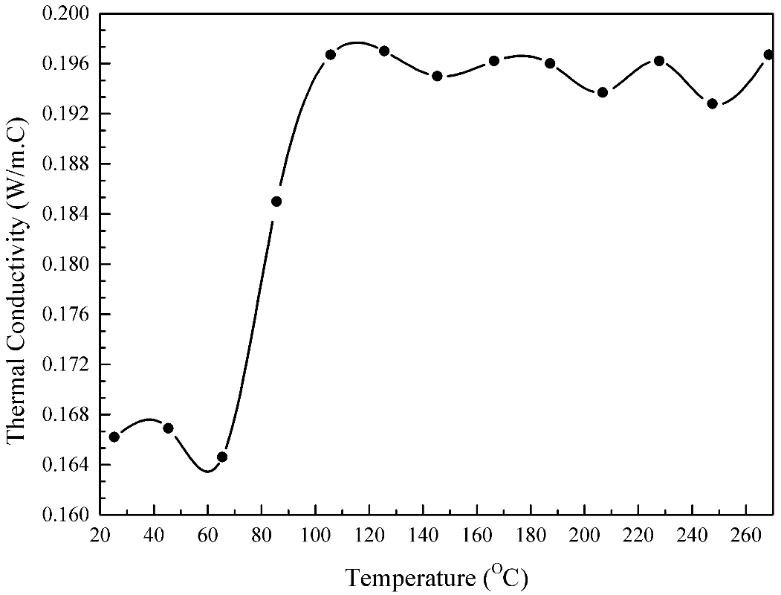 S1. Properties of PMMA. (a) Viscosity as a function of shear rate. (b) Heat capacity. (c) Thermal conductivity [1-5]. The emissivity coefficient of the PMMA was selected 0.97 from literature [6].S2. Thermal properties of the steel tool are deduced from Ref. [7] and used: 	                                                                            (1)                                                                                  	                                                                            (2)                        S3. Properties of the commercial PMMA sheet used in this study. For comparison, the reported values in literatures [1-5] are shown.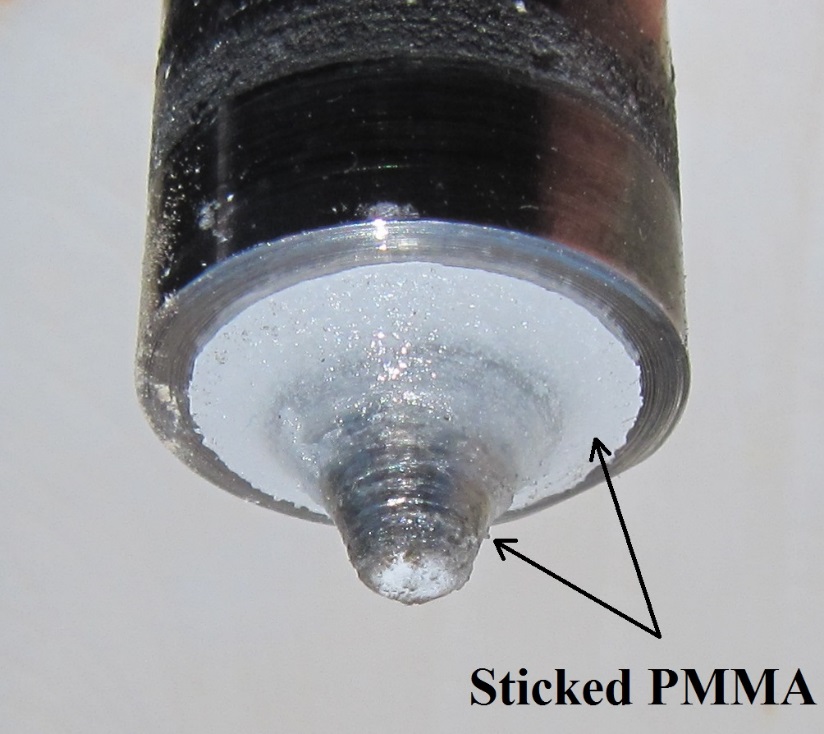 Fig. S2. Electronic image showing sticking of PMMA to the tool.References[1] Plastics Processing Data Handbook, 2nd ed. Rosato V D, NewYork: Springer-Verlag.; 1997.[2] The Physics of Polymers: Concepts for Understanding Their Structures and Behavior, Gert Strobl G, editor. Berlin: Springer-Verlag.; 2007.[3] Polymer Blends Handbook, Vol. 1, Utracki L A. NewYork: Kluwer Academic Publishers.; 2002.[4] Polymer Data handbook, Mark J E. London: Oxford University Press.; 1999.[5] Handbook of Polymers, Wypych G. Ontario: ChemTec Publishing.; 2012.[6] Urbas J, Parker WJ, Gerald E. Luebbers GE. Surface temperature measurements on burning materials using an infrared pyrometer: accounting for emissivity and reflection of external radiation. Fire Mater. 2004; 28:33–53.[7] Nandan R, Roy GG, Lienert TJ, et al. Three-dimensional heat and material flow during friction stir welding of mild steel. Acta Mater. 2007;55:883–895.PropertyMeasured valuesReported valuesDensity (g/cm3)2.572.58Tensile Strength (MPa)69.870Young Modulus (GPa)7272.3Elongation (%)4.734.8Poison’s Ratio0.20.2